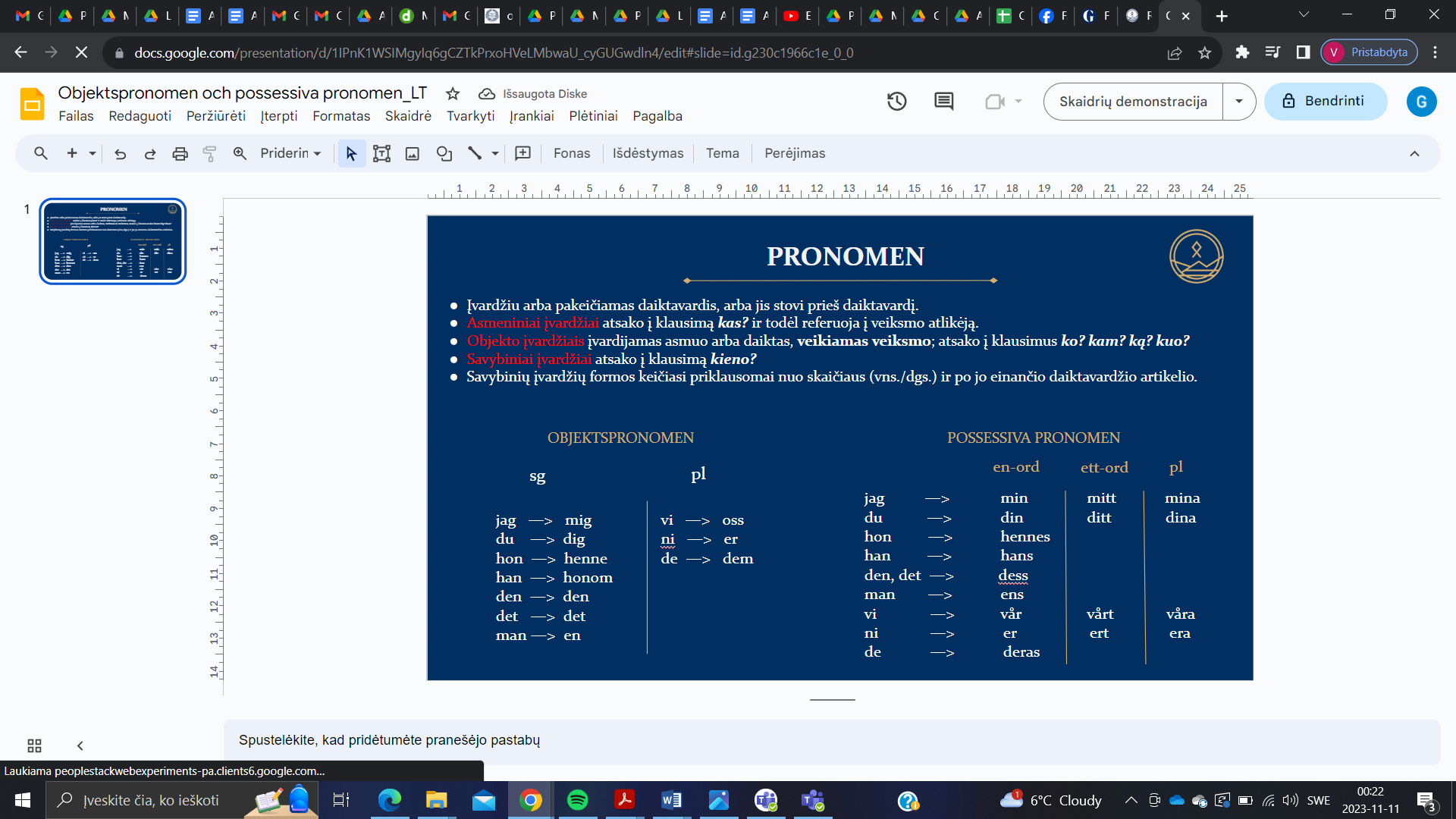 Repetera x pronomen och skriva dem där de passar.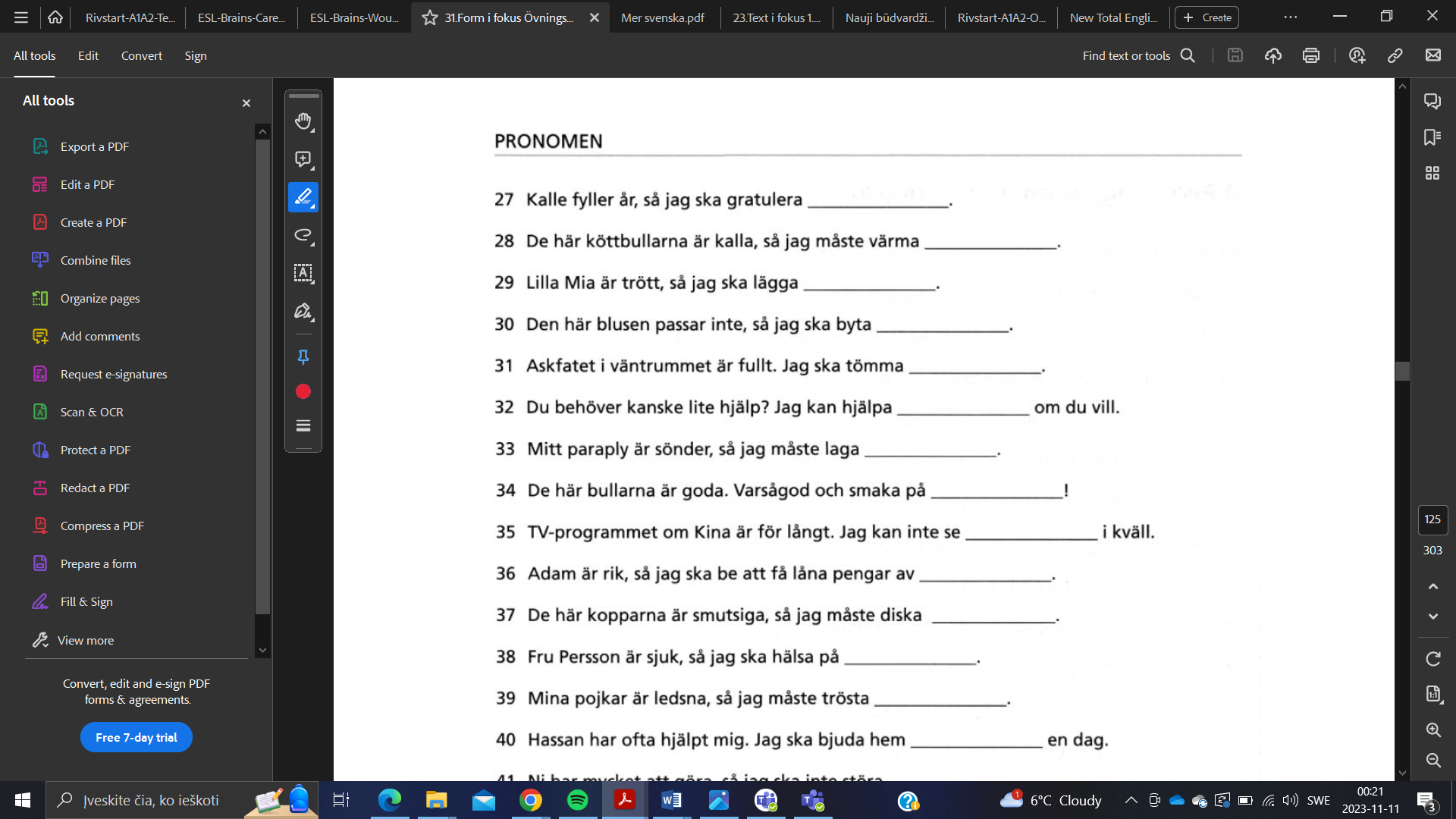 Repetera y pronomen och skriv dem där de passar.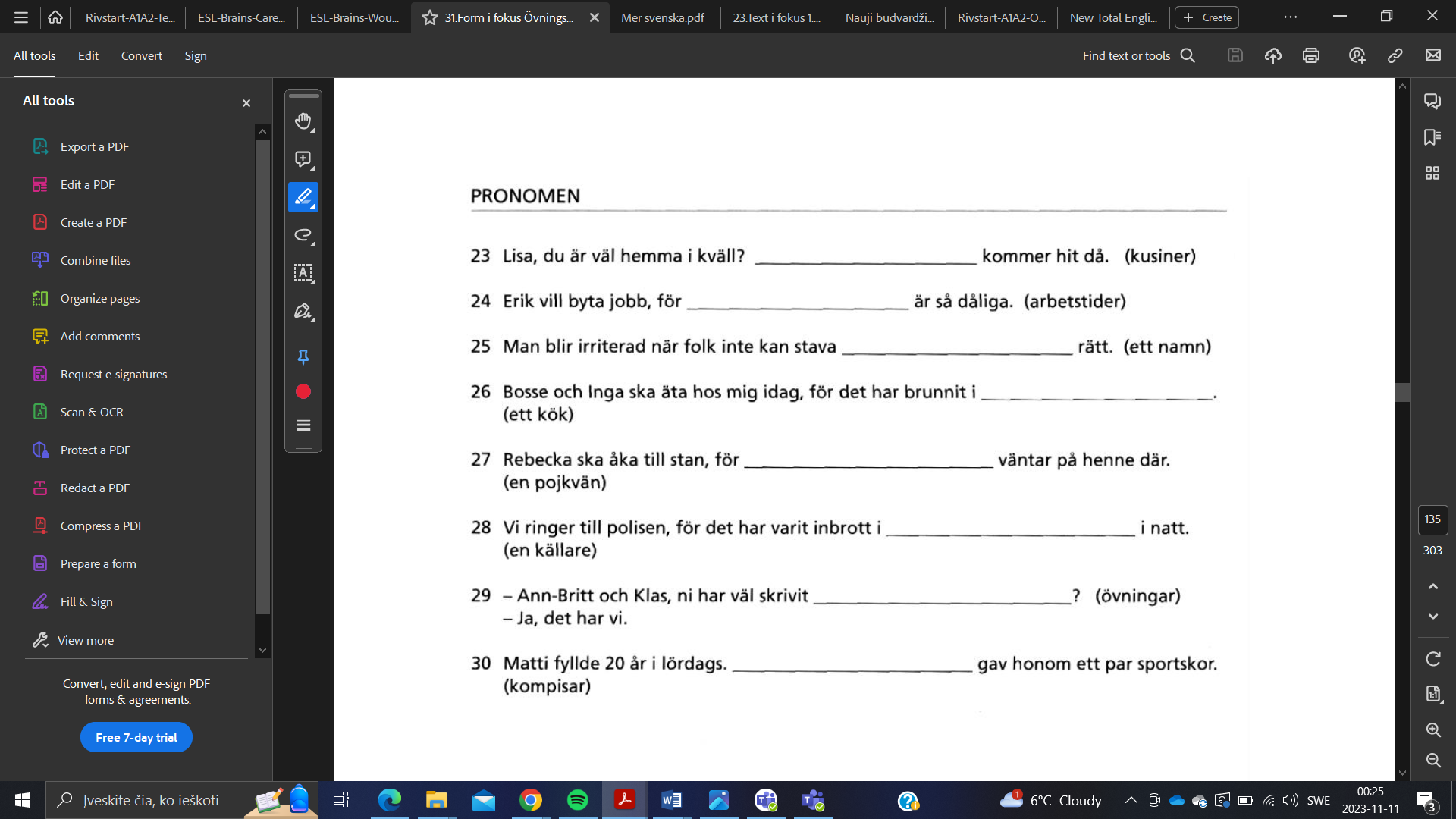 